DOUBLE AFFILIATION     oui         non     (barrez les mentions inutiles)CORRESPONDANTNOM : 	Prénom :	ADRESSE :		CP : 	VILLE :	Tél : 	Email : 	 A envoyer à : Jean-Luc BRIOIS -  3 rue d’Amiens -  80260 TALMASou : jeanluc.briois@laposte.net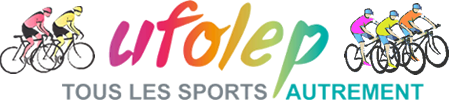 DEMANDE DE CARTE COMPETITEUR VTTNOMPrénomN° licence UFOLEPDate de naissanceCatégorie F.F.C.(si double licence)